  1.  Check service information for the specified procedures for repairing wiring harnesses 	     and connectors.  Describe:		__________________________________________________________________		__________________________________________________________________  2.  Perform a visual inspection and determine the following information regarding the 	     wiring harnesses in the vehicle.		a.  Is the wiring harness covered with corrugated plastic conduit?		        Yes      No  (If no, disregard “B”.)		b.  Does the plastic corrugated conduit have a green or gray painted stripe?		        Yes      No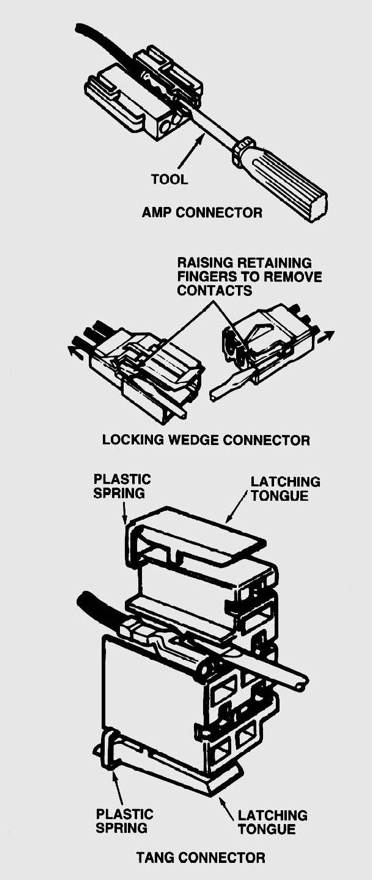 NOTE:  The green or gray painted stripe indicates that the conduit is designed to withstand high temperatures up to about 300°F (150°C).		c.  Is the wiring harness routed near any of these items?		       A heat source such as an EGR valve?   			    	  Yes      No		       Close to moving components?	    			     	  Yes      No  3.  Are the electrical connectors weather-proof?    	     	  Yes      No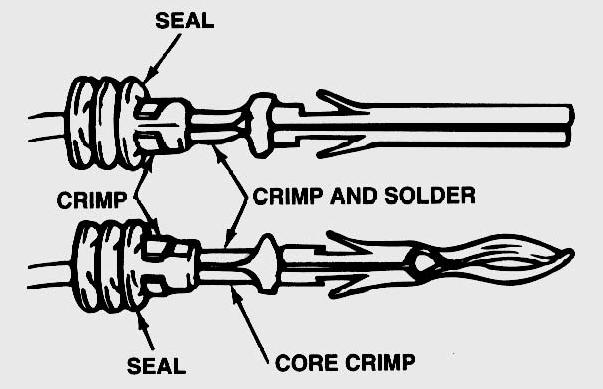 